Раскрась картинку. 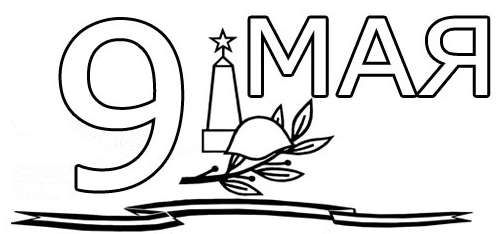 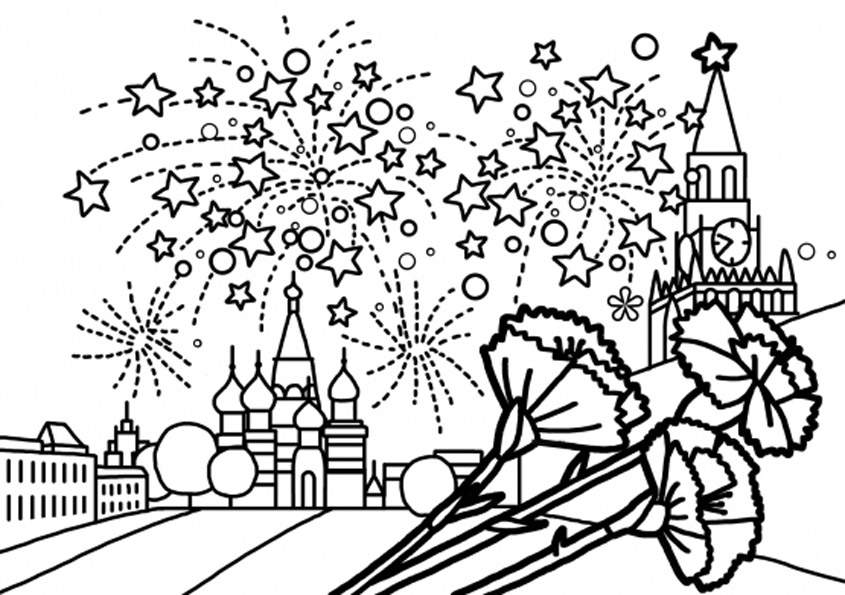 Дорисуй и раскрась нижнюю картинку.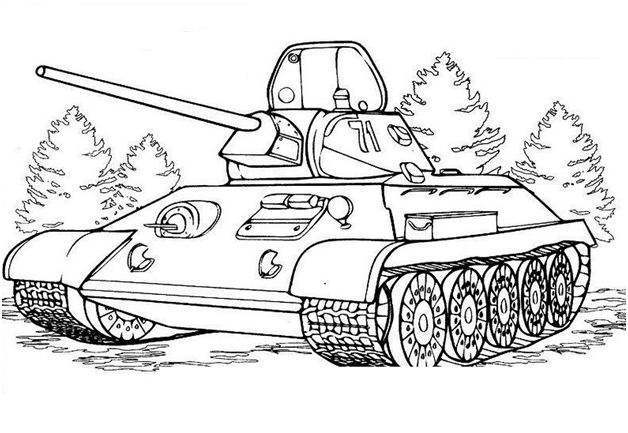 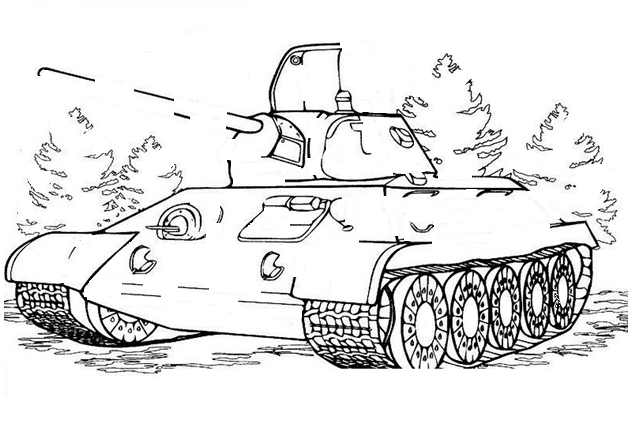 